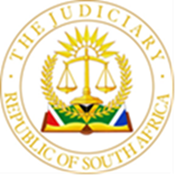 		 	           IN THE HIGH COURT OF SOUTH AFRICA			           (GAUTENG DIVISION PRETORIA)			           (SPECIAL INTERLOCUTORY ROLL)29 FEBRUARY 2024BEFORE THE HONOURABLE MADAM JUSTICE KUBUSHI J JUDGE’S SECRETARY:Tsibanda@judiciary.org.za  Tel: 315-6748M M MALULEKA		VS			RAF			14287/22D NGUBANE			VS			RAF			8561/19L SENEKAL			VS			RAF			1927/18J ROSSLEE			VS			RAF			71993/15R S MALAPANE		VS			RAF			70207/14S E MHLANGA			VS			RAF			74602/17H E BALOYI			VS			RAF			71505/17A T KEKANA			VS			RAF			49130/18T Y KHOSA			VS			RAF			13522/18R T MAGANO			VS			RAF			97000/15M TAYLOR			VS			RAF			09224/19P P LEMOKOANE		VS			RAF			83008/14P M FERREIRA			VS			RAF			032716/22S T MATLALETSA		VS			RAF			3921716G N NTAKA			VS			RAF			41542/18M B RAMOLLO		VS			RAF			86758/15A P MOFOKENG		VS			RAF			29518/21T SEZANGABOM		VS			RAF			65602/19B CELE				VS			RAF			079919/23P M MOKOKA			VS			RAF			24708/18R N NETSHAKHUMA		VS			RAF			75457/17I MOLOI			VS			RAF			43140/14P MASIKE			VS			RAF			11010/15G BALOYI			VS			RAF			86862/18S B LOVERS			VS			RAF			25843/19B MANYIKE			VS			RAF			25841/19G N HLAKA			VS			RAF			63813/15A M GUMEDE			VS			RAF			21548/18P M SUKWANA		VS			RAF			37817/21B P NKOSI			VS			RAF			57864/18M N SIBANDA			VS			RAF			64273/19F G BORAGEIRO		VS			RAF			12309/17W L LEDWABA		VS			RAF			65509/12Y Z A TSHAZI			VS			RAF			28970/22R BOSHOMANE		VS			RAF			36585/14		 	            IN THE HIGH COURT OF SOUTH AFRICA(GAUTENG DIVISION PRETORIA)			           (SPECIAL INTERLOCUTORY ROLL)29 FEBRUARY 2024BEFORE THE HONOURABLE MKHABELA AJ     	      	JUDGE’S SECRETARY:Xcsihe@judiciary.org.za		Tel: 315 -7602M M MOFOKENG		VS			RAF			56837/20J K KARA			VS			RAF			35287/22M I MOTAU			VS			RAF			017475/22L S SWATHE			VS			RAF			60731/16T UDDIN			VS			RAF			59078/21N GUMEDE			VS			RAF			2430/20P H BILA			VS			RAF			83186/17E O TAELE			VS			RAF			68719/17P SHAVHANI			VS			RAF			36063/17D M LATAKGOMO		VS			RAF			9924/20S D MOLOI			VS			RAF			149/15S R KHUMALO			VS			RAF			82134/15D SILABE			VS			RAF			054642/22B D MONAGENG		VS			RAF			6703/17J BUDA			VS			RAF			39842/21F N MAFEHLE			VS			RAF			33383/22M B MATLHABANO		VS			RAF			3238/22P DYANI			VS			RAF			8362/19P M SIPHUMA			VS			RAF			36871/13N E NETSHIENDULU		VS			RAF			31072/21N A MOTAUNG		VS			RAF			6759/17R M SKOSANA			VS			RAF			96722/15C M DUBE			VS			RAF			40789/23P R NYALUNGU		VS			RAF			54981/23M S MOKOENA		VS			RAF			13303/20R M KHUMALO		VS			RAF			61405/20M F MOREMA			VS			RAF			8298/22V M SIBIYA			VS			RAF			17848/22R L LEROBANE			VS			RAF			86747/19B KEETILE			VS			RAF			2342/20M P MALOKA			VS			RAF			84162/15J NDLOVU			VS			RAF			15790/20S MBATHA			VS			RAF			072488/23D TLADI			VS			RAF			32048/14M T BENGS			VS			RAF			66999/16A D ANGUS			VS			RAF			67071/19